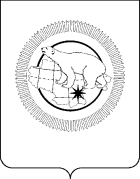 П Р И К А ЗВ целях приведения нормативных правовых актов Департамента социальной политики Чукотского автономного округа в соответствие с законодательством Российской Федерации,ПРИКАЗЫВАЮ:1. Внести в Приказ Департамента социальной политики Чукотского автономного округа от 30 июня 2022 года № 605 «Об утверждении Административного регламента Департамента социальной политики Чукотского автономного округа по предоставлению государственной услуги «Назначение и выплата единовременного пособия гражданам, проживающим на территории Чукотского автономного округа, получившим в результате чрезвычайных ситуаций природного и техногенного характера вред здоровью» следующие изменения:1) в преамбуле слова «исполнения государственных функций» заменить словами «предоставления государственных услуг»;2) в приложении:пункт 1.2 раздела 1 «Общие положения» после слов «договорами Российской Федерации» дополнить словами «и лица без гражданства»;в разделе 2 «Стандарт предоставления государственных услуг»:в подпункте 1 пункта 2.2.1 подраздела 2.2 «Наименование органа, предоставляющего государственную услугу»:слово «бюджетным» заменить словом «казённым»;слово «ГБУ» заменить словом «ГКУ»;в абзаце восьмом подраздела 2.5 «Правовые основания для предоставления государственных услуг» слова «исполнения государственных функций» заменить словами «осуществления регионального государственного контроля (надзора)»;в подразделе 2.6 «Исчерпывающий перечень документов, необходимых в соответствии с законодательными или иными нормативными правовыми актами для предоставления государственной услуги, с разделением на документы и информацию, которые заявитель должен представить самостоятельно, и документы, которые заявитель вправе представить по собственной инициативе, так как они подлежат представлению в рамках межведомственного взаимодействия»:в абзаце шестом пункта 2.6.1 слово «ГБУ» заменить словом «ГКУ»;в пункте 2.6.3 слово «ГБУ» заменить словом «ГКУ»;подпункт 4 пункта 2.8.2 подраздела 2.8 «Исчерпывающий перечень оснований для отказа в предоставлении государственной услуги» дополнить абзацем десятым следующего содержания:«отсутствуют документы, в соответствии с которыми лицо без гражданства имеет право на получение выплаты в случае чрезвычайной ситуации.»;в подразделе 2.12 «Требования к местам предоставления государственной услуги, услуг, предоставляемых организациями, участвующими в предоставлении государственной услуги»:в пункте 2.12.5:в подпункте 1 слово «ГБУ» заменить словом «ГКУ»;в подпункте 4 слово «ГБУ» заменить словом «ГКУ»;в подпункте 7 слово «ГБУ» заменить словом «ГКУ»;в подпункте 8 слово «ГБУ» заменить словом «ГКУ»;в абзаце десятом слово «ГБУ» заменить словом «ГКУ»;подпункт 5 пункта 2.13.1 подраздела 2.13 «Показатели доступности и качества государственной услуги» изложить в следующей редакции:«5) возможность обращения за государственной услугой вне зависимости от места жительства или места пребывания (экстерриториальный принцип предоставления государственной услуги);»;в подразделе 2.14 «Порядок информирования о правилах предоставления государственных услуг»:в абзаце втором пункта 2.14.1 слово «ГБУ» заменить словом «ГКУ»;в пункте 2.14.2 слово «ГБУ» заменить словом «ГКУ»;в разделе 3 «Состав, последовательность и сроки выполнения административных процедур (действий), требования к порядку их выполнения, в том числе особенности выполнения административных процедур (действий) в электронной форме»:в пункте 3.1.1: подраздела 3.1 «Описание последовательности действий при предоставлении государственной услуги»:в подпункте 3 слова «3) проверка» заменить словами «4) проверка»;в подпункте 4 слова «4) работа» заменить словами «5) работа»;в подпункте 5 слова «5) принятие» заменить словами «6) принятие»;в подпункте 6 слова «6) направление» заменить словами «7) направление»;в пункте 7 слова «7) организация» заменить словами «8) организация»;в абзаце шестом пункта 3.2.1 подраздела 3.2 «Прием, проверка и регистрация заявления и документов» слово «ГБУ» заменить словом «ГКУ»;в пункте 3.6.4 подраздела 3.5 «Принятие решения о предоставлении либо отказе в предоставлении государственной услуги» слова «3.6.4. Критерием» заменить словами «3.5.4. Критерием»;в пункте 3.8.8 подраздела 3.7 «Организация предоставления государственной услуги» слова «3.8.8. Размер» заменить словами «3.7.8. Размер»;в разделе 4 «Формы контроля за исполнением Административного регламента»:в пункте 4.1:в абзаце первом слово «ГБУ» заменить словом «ГКУ»;в абзаце втором слово «ГБУ» заменить словом «ГКУ»;в абзаце третьем слово «ГБУ» заменить словом «ГКУ»;в пункте 4.2 слово «ГБУ» заменить словом «ГКУ»;в абзаце пятом пункта 4.3 слово «ГБУ» заменить словом «ГКУ»;в разделе 5 «Досудебный (внесудебный) порядок обжалования решений и действий (бездействия) органа, предоставляющего государственную услугу, ГБУ "ЧОКЦСОН", Филиалов, МФЦ, а также их должностных лиц, государственных служащих, работников»:в наименовании слово «ГБУ» заменить словом «ГКУ»;в пункте 5.1 слово «ГБУ» заменить словом «ГКУ»;в пункте 5.2:в подпункте 7 слова «ГБУ» заменить словами «ГКУ»;в абзаце пятнадцатом слова «ГБУ» заменить словами «ГКУ»;в пункте 5.3:в абзаце первом слово «ГБУ» заменить словом «ГКУ»;в подпункте 2 слово «ГБУ» заменить словом «ГКУ»;в подпункте 3 слова «ГБУ» заменить словами «ГКУ»;в абзаце втором пункта 5.4 слова «ГБУ» заменить словами «ГКУ»;в пункте 5.5:в подпункте 1 слова «ГБУ» заменить словами «ГКУ»;в подпункте 3 слова «ГБУ» заменить словами «ГКУ»;в подпункте 4 слова «ГБУ» заменить словами «ГКУ»;в пункте 5.6 слово «ГБУ» заменить словом «ГКУ»;в абзаце втором пункта 5.9 слово «ГБУ» заменить словом «ГКУ»;в приложении 1:в грифе слова «к ин» заменить словами «к Административному регламенту»;в наименовании слово «бюджетного» заменить словом «казённого»;в пункте 3 таблицы 1 слова «ул. Отке, 39; (427-22) 2-16-59; mfc.chukotka@yandex.ru» заменить словами «ул. Отке, д. 8; (42722) 2-05-87, 2-05-88; info@mfc87.ru»;в таблице 2:в пункте 1 слово «бюджетное» заменить словом «казённое»;в пункте 2 слово «бюджетного» заменить словом «казённого»;в пункте 3 слово «бюджетного» заменить словом «казённого»;в пункте 4 слово «бюджетного» заменить словом «казённого»;в пункте 5 слово «бюджетного» заменить словом «казённого»;в пункте 6 слово «бюджетного» заменить словом «казённого»;в пункте 7 слово «бюджетного» заменить словом «казённого»;в пункте 8: слово «бюджетного» заменить словом «казённого»;слова «ул. Сычева, д. 23» заменить словами «ул. Сычева, д. 34»;в приложении 3:в шапке формы Заявления слово «бюджетного» заменить словом «казённого»;в абзаце втором раздела «Разъяснения субъекту персональных данных юридических последствий отказа в предоставлении своих персональных данных» слово «бюджетного» заменить словом «казённого».2. Внести в Приказ Департамента социальной политики Чукотского автономного округа от 30 июня 2022 года № 607 «Об утверждении Административного регламента Департамента социальной политики Чукотского автономного округа по предоставлению государственной услуги «Назначение и выплата единовременной материальной помощи гражданам, проживающим на территории Чукотского автономного округа, пострадавшим в результате чрезвычайных ситуаций природного и техногенного характера» следующие изменения:1) в преамбуле слова «исполнения государственных функций» заменить словами «предоставления государственных услуг»;2) в приложении:пункт 1.2 раздела 1 «Общие положения» после слов «договорами Российской Федерации» дополнить словами «и лица без гражданства»;в разделе 2 «Стандарт предоставления государственных»:в подпункте 1 пункта 2.2.1 подраздела 2.2 «Наименование органа, предоставляющего государственную услугу»:слово «бюджетным» заменить словом «казённым»;слово «ГБУ» заменить словом «ГКУ»;в абзаце восьмом подраздела 2.5 «Правовые основания для предоставления государственных услуг» слова «исполнения государственных функций» заменить словами «осуществления регионального государственного контроля (надзора)»;в пункте 2.12.5 подраздела 2.12 «Требования к местам предоставления государственной услуги, услуг, предоставляемых организациями, участвующими в предоставлении государственной услуги»:в подпункте 1 слово «ГБУ» заменить словом «ГКУ»;в подпункте 4 слово «ГБУ» заменить словом «ГКУ»;в подпункте 7 слово «ГБУ» заменить словом «ГКУ»;подпункт 5 пункта 2.13.1 подраздела 2.13 «Показатели доступности и качества государственной услуги» изложить в следующей редакции:«5) возможность обращения за государственной услугой вне зависимости от места жительства или места пребывания (экстерриториальный принцип предоставления государственной услуги);»;в подразделе 2.14 «Порядок информирования о правилах предоставления государственных услуг»:в абзаце втором пункта 2.14.1 слово «ГБУ» заменить словом «ГКУ»;в пункте 2.14.2 слово «ГБУ» заменить словом «ГКУ»;абзац первый пункта 3.2.1 подраздела 3.2 «Прием, проверка и регистрация заявления и документов» раздела 3 «Состав, последовательность и сроки выполнения административных процедур (действий), требования к порядку их выполнения, в том числе особенности выполнения административных процедур (действий) в электронной форме» изложить в следующей редакции:«3.2.1. Основанием для начала административной процедуры является поступление в Филиал (пункт социального обслуживания населения, МФЦ) заявления по форме, установленной приложением к Порядку назначения выплаты единовременного пособия гражданам, проживающим на территории Чукотского автономного округа, получившим в результате чрезвычайных ситуаций природного и техногенного характера вред здоровью, утвержденному Постановлением Правительства Чукотского автономного округа от 22 июня 2022 года № 329.»;в разделе 4 «Формы контроля за исполнением Административного регламента»:в пункте 4.1: в абзаце первом слова «ГБУ» заменить словами «ГКУ»;в абзаце втором слово «ГБУ» заменить словом «ГКУ»;в абзаце третьем слово «ГБУ» заменить словом «ГКУ»;в пункте 4.2 слово «ГБУ» заменить словом «ГКУ»;в абзаце пятом пункта 4.3 слово «ГБУ» заменить словом «ГКУ»;в разделе 5 «Досудебный (внесудебный) порядок обжалования решений и действий (бездействия) органа, предоставляющего государственную услугу, ГБУ "ЧОКЦСОН", Филиалов, МФЦ, а также их должностных лиц, государственных служащих, работников»:в наименовании слово «ГБУ» заменить словом «ГКУ»;в пункте 5.1 слова «ГБУ» заменить словами «ГКУ»;в пункте 5.2:в подпункте 7 слова «ГБУ» заменить словами «ГКУ»;в абзаце пятнадцатом слова «ГБУ» заменить словами «ГКУ»;в пункте 5.3:в абзаце первом слово «ГБУ» заменить словом «ГКУ»;в подпункте 2 слово «ГБУ» заменить словом «ГКУ»;в подпункте 3 слова «ГБУ» заменить словами «ГКУ»;в абзаце втором пункта 5.4 слова «ГБУ» заменить словами «ГКУ»;в пункте 5.5:в подпункте 1 слова «ГБУ» заменить словами «ГКУ»;в подпункте 3 слова «ГБУ» заменить словами «ГКУ»;в подпункте 4 слова «ГБУ» заменить словами «ГКУ»;в пункте 5.6 слово «ГБУ» заменить словом «ГКУ»;в абзаце втором пункта 5.9 слово «ГБУ» заменить словом «ГКУ»;в приложении 1:в наименовании слово «бюджетного» заменить словом «казённого»;в пункте 3 таблицы 1 слова «ул. Отке, 39; (427-22) 2-16-59; mfc.chukotka@yandex.ru» заменить словами «ул. Отке, д. 8; (42722) 2-05-87, 2-05-88; info@mfc87.ru»;в таблице 2:в пункте 1 слово «бюджетное» заменить словом «казённое»;в пункте 2 слово «бюджетного» заменить словом «казённого»;в пункте 3 слово «бюджетного» заменить словом «казённого»;в пункте 4 слово «бюджетного» заменить словом «казённого»;в пункте 5 слово «бюджетного» заменить словом «казённого»;в пункте 6 слово «бюджетного» заменить словом «казённого»;в пункте 7 слово «бюджетного» заменить словом «казённого»;в пункте 8: слово «бюджетного» заменить словом «казённого»;слова «ул. Сычева, д. 23» заменить словами «ул. Сычева, д. 34».3. Внести в Приказ Департамента социальной политики Чукотского автономного округа от 30 июня 2022 года № 608 «Об утверждении Административного регламента Департамента социальной политики Чукотского автономного округа по предоставлению государственной услуги «Назначение и выплата финансовой помощи гражданам, проживающим на территории Чукотского автономного округа, в связи утратой ими имущества первой необходимости в результате чрезвычайных ситуаций природного и техногенного характера» следующие изменения:1) в преамбуле слова «исполнения государственных функций» заменить словами «предоставления государственных услуг»;2) в приложении:пункте 1.2 раздела 1 «Общие положения» после слов «договорами Российской Федерации» дополнить словами «и лица без гражданства»;в разделе 2 «Стандарт предоставления государственных услуг»:в подпункте 1 пункта 2.2.1 подраздела 2.2 «Наименование органа, предоставляющего государственную услугу»:слово «бюджетным» заменить словом «казённым»;слово «ГБУ» заменить словом «ГКУ»;в подразделе 2.5 «Правовые основания для предоставления государственных услуг»:в абзаце восьмом слова «исполнения государственных функций» заменить словами «осуществления регионального государственного контроля (надзора)»;в абзаце девятом слова «Методические рекомендации» заменить словами «Методическими рекомендациями»;в подразделе 2.6 «Исчерпывающий перечень документов, необходимых в соответствии с законодательными или иными нормативными правовыми актами для предоставления государственной услуги, с разделением на документы и информацию, которые заявитель должен представить самостоятельно, и документы, которые заявитель вправе представить по собственной инициативе, так как они подлежат представлению в рамках межведомственного взаимодействия»:в абзаце шестом пункта 2.6.1 слово «ГБУ» заменить словом «ГКУ»;в пункте 2.6.3 слово «ГБУ» заменить словом «ГКУ»;подпункт 4 пункта 2.8.2 подраздела 2.8 «Исчерпывающий перечень оснований для отказа в предоставлении государственной услуги» дополнить абзацем девятым следующего содержания:«отсутствуют документы, в соответствии с которыми лицо без гражданства имеет право на получение выплаты в случае чрезвычайной ситуации.»;в абзаце третьем пункта 2.11.6 подраздела 2.11 «Срок и порядок регистрации заявления заявителя о предоставлении государственной услуги, в том числе в электронной форме» слова «ГБУ» заменить словами «ГКУ»;в пункте 2.12.5 подраздела 2.12 «Требования к местам предоставления государственной услуги, услуг, предоставляемых организациями, участвующими в предоставлении государственной услуги»:в подпункте 1 слово «ГБУ» заменить словом «ГКУ»;в подпункте 4 слово «ГБУ» заменить словом «ГКУ»;в подпункте 7 слово «ГБУ» заменить словом «ГКУ»;в подпункте 8 слово «ГБУ» заменить словом «ГКУ»;в абзаце десятом слово «ГБУ» заменить словом «ГКУ»;подпункт 5 пункта 2.13.1 подраздела 2.13 «Показатели доступности и качества государственной услуги» изложить в следующей редакции:«5) возможность обращения за государственной услугой вне зависимости от места жительства или места пребывания (экстерриториальный принцип предоставления государственной услуги);»;в подразделе 2.14 «Порядок информирования о правилах предоставления государственных услуг»:в абзаце втором пункта 2.14.1 слово «ГБУ» заменить словом «ГКУ»;в пункте 2.14.2 слово «ГБУ» заменить словом «ГКУ»;в разделе 3 «Состав, последовательность и сроки выполнения административных процедур (действий), требования к порядку их выполнения, в том числе особенности выполнения административных процедур (действий) в электронной форме»:в пункте 3.1.1 подраздела 3.1 «Описание последовательности действий при предоставлении государственной услуги»:в подпункте 3 слова «3) проверка» заменить словами «4) проверка»;в подпункте 4 слова «4) работа» заменить словами «5) работа»;в подпункте 5 слова «5) принятие» заменить словами «6) принятие»;в подпункте 6 слова «6) направление» заменить словами «7) направление»;в подпункте 7 слова «7) организация» заменить словами «8) организация»;в абзаце шестом пункта 3.2.1 подраздела 3.2 «Прием, проверка и регистрация заявления и документов» слово «ГБУ» заменить словом «ГКУ»;в разделе 4 «Формы контроля за исполнением Административного регламента»:в пункте 4.1: в абзаце первом слова «ГБУ» заменить словами «ГКУ»;в абзаце втором слово «ГБУ» заменить словом «ГКУ»;в абзаце третьем слово «ГБУ» заменить словом «ГКУ»;в пункте 4.2 слово «ГБУ» заменить словом «ГКУ»;в абзаце пятом пункта 4.3 слово «ГБУ» заменить словом «ГКУ»;в разделе 5 «Досудебный (внесудебный) порядок обжалования решений и действий (бездействия) органа, предоставляющего государственную услугу, ГБУ "ЧОКЦСОН", Филиалов, МФЦ, а также их должностных лиц, государственных служащих, работников»:в наименовании слово «ГБУ» заменить словом «ГКУ»;в пункте 5.1 слова «ГБУ» заменить словами «ГКУ»;в пункте 5.2:в подпункте 7 слова «ГБУ» заменить словами «ГКУ»;в абзаце пятнадцатом слова «ГБУ» заменить словами «ГКУ»;в пункте 5.3:в абзаце первом слово «ГБУ» заменить словом «ГКУ»;в подпункте 2 слово «ГБУ» заменить словом «ГКУ»;в подпункте 3 слова «ГБУ» заменить словами «ГКУ»;в абзаце втором пункта 5.4 слова «ГБУ» заменить словами «ГКУ»;в пункте 5.5:в подпункте 1 слова «ГБУ» заменить словами «ГКУ»;в подпункте 3 слова «ГБУ» заменить словами «ГКУ»;в подпункте 4 слова «ГБУ» заменить словами «ГКУ»;в пункте 5.6 слово «ГБУ» заменить словом «ГКУ»;в абзаце втором пункта 5.9 слово «ГБУ» заменить словом «ГКУ»;в приложении 1:в наименовании слово «бюджетного» заменить словом «казённого»;в пункте 3 таблицы 1 слова «ул. Отке, 39; (427-22) 2-16-59; mfc.chukotka@yandex.ru» заменить словами «ул. Отке, д. 8; (42722) 2-05-87, 2-05-88; info@mfc87.ru»;в таблице 2:в пункте 1 слово «бюджетное» заменить словом «казённое»;в пункте 2 слово «бюджетного» заменить словом «казённого»;в пункте 3 слово «бюджетного» заменить словом «казённого»;в пункте 4 слово «бюджетного» заменить словом «казённого»;в пункте 5 слово «бюджетного» заменить словом «казённого»;в пункте 6 слово «бюджетного» заменить словом «казённого»;в пункте 7 слово «бюджетного» заменить словом «казённого»;в пункте 8: слово «бюджетного» заменить словом «казённого»;слова «ул. Сычева, д. 23» заменить словами «ул. Сычева, д. 34».в приложении 3:в шапке формы Заявления слово «бюджетного» заменить словом «казённого»;в абзаце втором раздела «Разъяснения субъекту персональных данных юридических последствий отказа в предоставлении своих персональных данных» слово «бюджетного» заменить словом «казённого».4. Контроль за исполнением настоящего приказа оставляю за собой.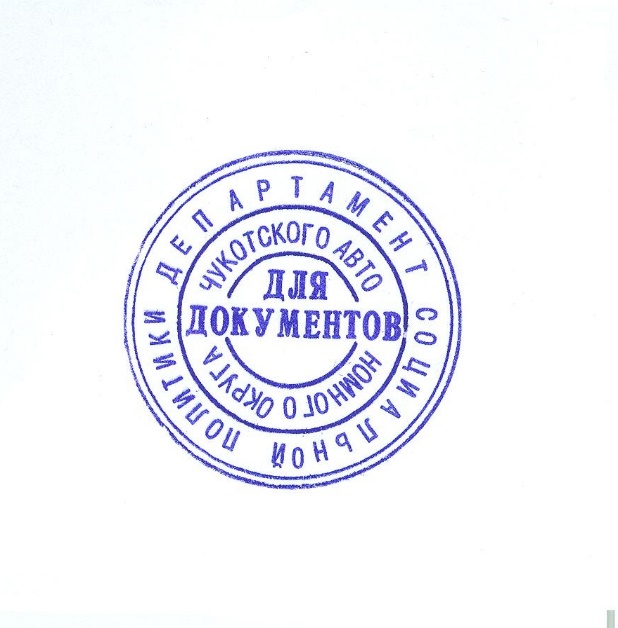 И.о. начальника Департамента                                                                       Л.Н. БрянцеваДЕПАРТАМЕНТ  СОЦИАЛЬНОЙ  ПОЛИТИКИ  ЧУКОТСКОГО  АВТОНОМНОГО  ОКРУГАот 8 февраля 2023 года№75г. АнадырьО внесении изменений в некоторые приказы Департамента социальной политики Чукотского автономного округа 